Name:Quiz 12, Attempt 1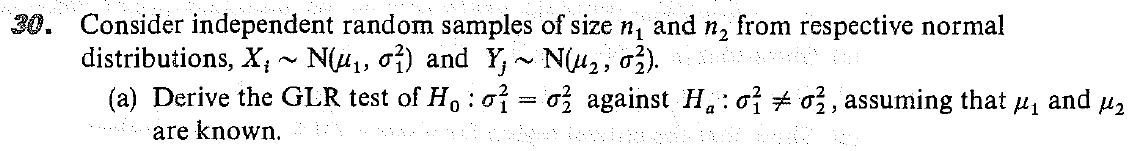 Quiz 10, Attempt 2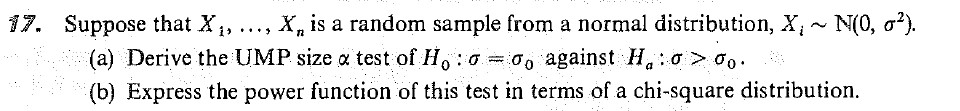 